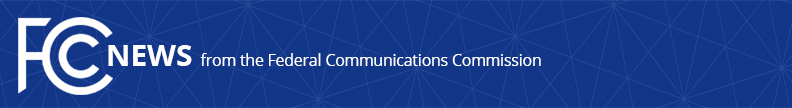 Media Contact:Matthew Berry, (202) 418-2005matthew.berry@fcc.govFor Immediate ReleaseSTATEMENT OF COMMISSIONER AJIT PAIWASHINGTON, DC, February 12, 2016.— Commissioner Ajit Pai made the following statement in response to the introduction of the Kari’s Law Act of 2016 by Senators Deb Fischer, Amy Klobuchar, John Cornyn, Ted Cruz, and Brian Schatz:“Anyone who dials 911 expects and deserves to reach someone who can help in a time of need.  Kari’s father, Hank Hunt, has worked tirelessly to ensure that every call to 911 directly connects callers to emergency personnel.  The legislation introduced by Senators Deb Fischer, Amy Klobuchar, John Cornyn, Ted Cruz, and Brian Schatz would take us one step closer to accomplishing Hank’s mission.  I applaud the efforts of Hank, this bipartisan group of Senators, and the countless others who are leading on this issue.  And I hope this bill, like Congressman Louie Gohmert’s companion legislation in the House of Representatives, receives prompt and favorable treatment.”###Office of Commissioner Ajit Pai: (202) 418-2000Twitter: @AjitPaiFCCwww.fcc.gov/leadership/ajit-paiThis is an unofficial announcement of Commission action.  Release of the full text of a Commission order constitutes official action.  See MCI v. FCC, 515 F.2d 385 (D.C. Cir. 1974).